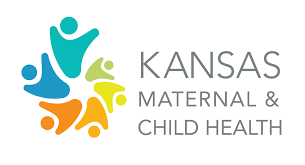 Trauma-Informed Care Toolkits & ResourcesToolkits for Primary Care & Home VisitingAmerican Academy of Pediatrics – Toolkit for Primary Care Six part series designed with the primary care practice in mind – those who may or may not be familiar with adverse childhood experiences (ACEs) and the process of asking families about exposure to ACEs or other traumatic events. https://www.aap.org/en-us/advocacy-and-policy/aap-health-initiatives/healthy-foster-care-america/Pages/Trauma-Guide.aspx   HealthCare ToolboxThis website that serves as a guide to helping to helping children and families cope with illness and injury is a partnership between the National Child Traumatic Stress Network, Nemours Children’s Health Network, Alfred I. duPont Hospital for Children, and The Children’s Hospital of Philadelphia.https://www.healthcaretoolbox.org/ NEAR@Home Toolkit: A Guided Process to Talk about Trauma and Resilience in Home VisitingHome visitors knowledgeable about ACEs research are interested in bringing this information to families but worry about causing harm. The NEAR@Home toolkit addresses these concerns and provide strategies for engaging parents in discussing and using the ACEs questionnaire in a safe, respectful, and effective way for both home visitor and family.https://thrivewa.org/work/trauma-and-resilience-4/ Trauma-Informed Primary Care Initiative (TIPCI)In 2015, The National Council on Behavioral Health and Kaiser Permanente launched TIPCI with 14 pilot clinics across the country. This website includes the resources and tools they are using to implement TISC in those clinics. https://www.nationalcouncildocs.net/trauma-informed-care-learning-community/tic-in-primary-care Additional Resources for Primary Care ProvidersCenter for Youth Wellness - http://www.centerforyouthwellness.org/ Handbook on Sensitive Practice for HealthCare Practitioners - http://www.integration.samhsa.gov/clinical-practice/handbook-sensitivve-practices4healthcare.pdfAdvancing Prevention Project (NY Academy of Medicine) – Trauma-Informed & Resilient Communities: A Primer for Public Health Practitioners http://www.advancingpreventionproject.org/wp-content/uploads/2016/06/Trauma-Primer-Final.pdf National Council for Behavioral Health – Four Ways to Make Patients with Traumatic Histories Feel Safe in Primary Care https://www.thenationalcouncil.org/BH365/2016/05/18/4-ways-make-patients-traumatic-histories-feel-safe-primary-care/ SAMHSA-HRSA Center for Integrated Health Solutions - http://www.integration.samhsa.gov/clinical-practice/trauma The Resilience Project (AAP) - https://www.aap.org/en-us/advocacy-and-policy/aap-health-initiatives/resilience/Pages/default.aspx Additional Resources (General) ACE Interface - http://www.aceinterface.com/ ACEs Connection Network - http://www.acesconnection.com/ ACEs Too High - https://acestoohigh.com/ Centers for Disease Control and Prevention - https://www.cdc.gov/violenceprevention/acestudy/ CDC Essentials for Childhood Framework - https://www.cdc.gov/violenceprevention/childmaltreatment/essentials.html Child Trauma Academy - http://childtrauma.org/ Childhood Trauma – Changing MindsTM - https://changingmindsnow.org/ Community Resilience Cookbook - http://communityresiliencecookbook.org/ Futures without Violence: Healthy Moms, Happy Babies Curriculum - https://www.futureswithoutviolence.org/userfiles/file/HealthCare/HV_Trainer's_Guide_Low_Res_FINAL.pdf Making the Connection: Intimate Partners Violence and Public Health - https://www.futureswithoutviolence.org/making-the-connection-intimate-partner-violence-and-public-health/ Kansas Department of Health and Environment - http://www.kdheks.gov/brfss/PDF/ACE_Report_2014.pdf  Kansas Power of the Positive - http://www.kansaspowerofthepositive.org/ Lemonade for Life - http://lemonadeforlife.com/  Lucid Witness - https://lucidwitness.com/2016/09/25/index-to-lucidwitness/ Resilience Trumps ACEs - http://www.resiliencetrumpsaces.org/ ResilientKC - http://www.kcchamber.com/Resilient-KC/Home.aspx Robert Wood Johnson Foundation - http://www.rwjf.org/en/library/collections/aces.html Substance Abuse and Mental Health Services Administration (SAMHSA) TIP 57 - http://www.integration.samhsa.gov/clinical-practice/SAMSA_TIP_Trauma.pdf TraumaMatters KC - http://www.marc2.org/traumamatterskc/ The Sanctuary Model® (Dr. Sandra Bloom) - http://sanctuaryweb.com/Home.aspx VideosACEs Primer – From KPJR Films, the producers of Paper Tigers & Resilience, this short video summarizes the ACEs study and what it means for population health.  (Length – 4:59)Brain Builders – From Alberta Family Wellness and the Harvard Center for the Developing Child, this animated video describes how toxic stress impacts early brain development (Length – 4:05) Harvard Center for the Developing Child – The Harvard Center for the Developing Child has videos on a variety of topics including brain architecture and building resilience. How Childhood Trauma Affects Health across a Lifetime – From TED.com, Dr. Nadine Burke Harris discusses the need for a public health approach to preventing Adverse Childhood Experiences (Length -15:59)Raising of America (select scenes) – From California Newsreel, the producers of Raising of America (Various lengths and topics from the film series.)